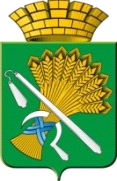 АДМИНИСТРАЦИЯ КАМЫШЛОВСКОГО ГОРОДСКОГО ОКРУГАП О С Т А Н О В Л Е Н И Еот 11.12.2020 N 848О внесении изменений в постановление   администрации   Камышловского городского округа от 24.09.2020 г. № 631 «О некоторых вопросах использования в 2020 году субсидий на финансовое обеспечение выполнения муниципального задания на оказание муниципальных услуг (выполнение работ)»В соответствии со статьей 78.1 Бюджетного кодекса Российской Федерации, в целях финансового обеспечения мероприятий, связанных с предотвращением влияния ухудшения экономической ситуации на развитие отраслей экономики, профилактикой и устранением последствий распространения коронавирусной инфекции (2019-nCoV),  администрация Камышловского городского округаПОСТАНОВЛЯЕТ:1. Подпункт 2 пункта 1 постановления администрации Камышловского городского округа от 24.09.2020 № 631 «О некоторых вопросах использования в 2020 году субсидий на финансовое обеспечение выполнения муниципального задания на оказание муниципальных услуг (выполнение работ)» изложить в новой редакции: «2) муниципальные бюджетные учреждения Камышловского городского округа и муниципальные автономные учреждения Камышловского городского округа вправе осуществлять не связанные с финансовым обеспечением выполнения муниципального задания расходы по оплате труда работников, в том числе начислениям на выплаты по оплате труда работников, включая страховые взносы в Пенсионный фонд Российской Федерации, Фонд социального страхования Российской Федерации и Федеральный фонд обязательного медицинского страхования, страховые взносы на обязательное социальное страхование от несчастных случаев на производстве и профессиональных заболеваний в соответствии с трудовым законодательством Российской Федерации и иными нормативными правовыми актами, содержащими нормы трудового права, по оплате коммунальных услуг, услуг по содержанию имущества, расходы, связанные с соблюдением санитарно-эпидемиологических требований в связи с ограничительными мерами, направленными на предотвращение распространения новой коронавирусной инфекции и обеспечение санитарно-эпидемиологического благополучия населения, услуг связи и уплате налогов, сборов, пеней, штрафов и процентов, подлежащих уплате в соответствии с законодательством Российской Федерации о налогах и сборах, за счет средств субсидии на финансовое обеспечение выполнения муниципального задания на оказание муниципальных услуг (выполнение работ) в соответствии с планом финансово-хозяйственной деятельности такого учреждения, утвержденным в установленном законодательством Российской Федерации порядке.».2. Разместить настоящее постановление на официальном сайте Камышловского городского округа в информационно-телекоммуникационной сети Интернет.3. Контроль исполнения настоящего постановления оставляю за собой.ГлаваКамышловского городского округа                                               А.В. Половников